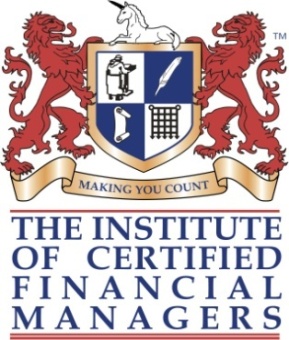  «Облік витрат і собівартості продукції »Programm ICFM ( UK)« Cost Accounting » UK № п/нНайменування темиАудиторна кількість годинПо за аудиторна кількість годинСутність і функції управлінського обліку32Способи класифікації витрат43Собівартість і її елементи32Облік прямих витрат43Облік і розподіл накладних витрат322Система управління витратами на замовлення433Система управління витратами по процесам333Системи обліку витрат322Система обліку витрат за видами діяльності433Нормативний облік витрат222Факторний аналіз витрат222Побудова ефективної системи управління витратами на підприємстві.222Консультації з іспиту та рішення типових екзаменаційної робот333Всього:403232Загальна кількість годин72 години72 години72 години